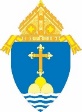 Massachusetts COVID-19 Emergency Paid Sick LeaveRCAB Employer WorksheetEmployee Name:				___________				Location Name:						_______		Date(s) of Leave Taken:						_______	Must be between May 28, 2021 and April 1, 2022Reason for Leave (circle all that apply):an employee’s need to:a. self-isolate and care for themself because they have been diagnosed with COVID-19;b. get a medical diagnosis, care, or treatment for COVID-19 symptoms; orc. get or recover from a COVID-19 immunization (note: documentation of the immunization is REQUIRED to be on file to receive a reimbursement from MA);an employee’s need to care for a family member who:a. must self-isolate due to a COVID-19 diagnosis;b. needs medical diagnosis, care, or treatment for COVID-19 symptoms; orc. needs to obtain or recover from a COVID-19 immunization (see 1.c., above);a quarantine order or similar determination regarding the employee by a local, state, or federal public official, a health authority having jurisdiction, the employee’s employer, or a health care provider;Name of entity/individual directing employee to quarantine: _________________________an employee’s need to care for a family member due to a quarantine order or similar determination regarding the family member by a local, state, or federal public official, a health authority having jurisdiction, the family member’s employer, or a health care provider.Is/was the employee able to telework during the period of leave?   	         YES 	              NO  (If YES, no reimbursement is available.) Date employer requested employee to complete the Request for Leave Form: ________________________Date employer requested employee’s documentation of need for leave (ex: positive COVID-19 test result, proof of vaccination, etc.): __________________________If Request Form and/or documentation was/were not provided, explain why not: ______________________________________________________________________________________________________________________________________________________________________________________________________________________________________________________________________________If documentation was received and it includes medical information about the employee or a family member, has it been filed in a secure, confidential file separate from the employee’s personnel record as required by MA and federal law?                                                     YES      	   NO (continued on next page)Number of hours in the employee’s regular weekly schedule:						Eligible Hours of MA EPSL:										Capped at 40 hours for full-time employees; prorated for part-timeEligible wages paid during leave:							$	            	Maximum of $850.00Benefits applicable to the employee taking leave:Complete only if eligible earnings are less than $850.00Stop once $850.00 maximum is reachedSocial Security and Medicare – 7.65% of eligible wages:				$	             	Total Life, LTD and TAP charges from monthly invoice then divide by 4.33:	$	    		If lay employee enrolled in medical, divide monthly medical cost                                                                                  (from monthly invoice) by 2, then divide by 4.33					$	              	This assumes that the employer paid for 50% of the cost. If Priest, divide monthly benefit costs by 4.33:					$			Priests do not pay for their own Medical coverageTotal											$	             	Grand Total (Wages + Benefits)							$	  		Date submitted to MassTaxConnect							Date reimbursement received							Amount received									